VERKLARING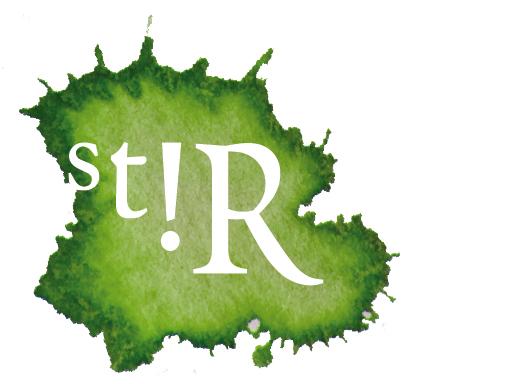 VakliteratuurOndergetekende verklaart de onderstaande vakliteratuur te hebben gelezen:*kopie van de publicatie en/of link naar digitale publicatie dient ingevuld of meegestuurd te worden. Indien hier de naam van het vaktijdschrift wordt vermeld, dient de factuur meegezonden te worden. Naam begeleider:Naam begeleider:Registratienummer:Registratienummer:Verklaard hierbij volgende vakliteratuur te hebben gelezen of geabonneerd te zijn op onderstaand vaktijdschrift: Verklaard hierbij volgende vakliteratuur te hebben gelezen of geabonneerd te zijn op onderstaand vaktijdschrift: Verklaard hierbij volgende vakliteratuur te hebben gelezen of geabonneerd te zijn op onderstaand vaktijdschrift: Verklaard hierbij volgende vakliteratuur te hebben gelezen of geabonneerd te zijn op onderstaand vaktijdschrift: Verklaard hierbij volgende vakliteratuur te hebben gelezen of geabonneerd te zijn op onderstaand vaktijdschrift: Verklaard hierbij volgende vakliteratuur te hebben gelezen of geabonneerd te zijn op onderstaand vaktijdschrift: Titel vakliteratuur 1*:Auteur: Tijdstip plaatsing: Tijdstip plaatsing: Titel vakliteratuur 2*:Auteur: Tijdstip plaatsing: Tijdstip plaatsing: Titel vakliteratuur 3:Auteur: Tijdstip plaatsing: Tijdstip plaatsing: Titel vakliteratuur 4*:Auteur: Tijdstip plaatsing: Tijdstip plaatsing: Totaal aantal PE-punten per formulier, waarbij 4 PE- punten per abonnement kunnen worden toegekend: Totaal aantal PE-punten per formulier, waarbij 4 PE- punten per abonnement kunnen worden toegekend: Totaal aantal PE-punten per formulier, waarbij 4 PE- punten per abonnement kunnen worden toegekend: Totaal aantal PE-punten per formulier, waarbij 4 PE- punten per abonnement kunnen worden toegekend: Plaats:Plaats:Datum:Handtekening begeleider:Handtekening begeleider: